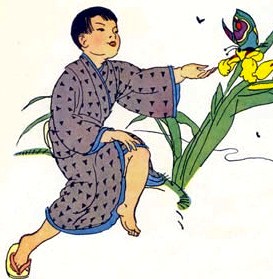 В городе Осака жил врун. Он всегда врал, и все это знали. Поэтому ему никто не верил.Один раз он пошёл гулять в горы. Когда он вернулся, он сказал соседке:— Какую змею я сейчас видел! Громадную, толщиной с бочку, а длиной с эту улицу.Соседка только плечами пожала:— Сам знаешь, что змей длиной с эту улицу не бывает.— Нет, змея в самом деле была очень длинная. Ну, не с улицу, так с переулок.— Где же это виданы змеи длиной с переулок?— Ну, не с переулок, так с эту сосну.— С эту сосну? Не может быть!— Ну, постой, на этот раз я тебе скажу правду. Змея была такая, как мостик через нашу речку.— И этого не может быть.— Ну ладно, сейчас я тебе скажу самую настоящую правду. Змея была длиной с бочку.— Ах, вот как! Змея была толщиной с бочку и длиной с бочку? Так, верно, это и была не змея, а бочка.